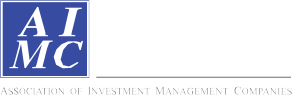 Return and Risk statistics for Thailand Mutual fundsReturn and Risk statistics for Thailand Mutual fundsข้อตกลงและเงื่อนไขของข้อมูลเปรียบเทียบผลการดำเนินงานแบบเปอร์เซ็นต์ไทล์(Disclaimer of Peer group Fund Performance)ผลการดำเนินงานในอดีตของกองทุน มิได้เป็นสิ่งยืนยันถึงผลการดำเนินงานในอนาคตผู้ลงทุนสามารถดูข้อมูลฉบับเต็มได้ที่ www.aimc.or.thผลการดำเนินงานของกองทุนที่การเปรียบเทียบแบ่งตามประเภทกองทุนรวมภายใต้ข้อกำหนดของสมาคมบริษัทจัดการลงทุน โดยกองทุนที่จะถูกเปรียบเทียบผลการดำเนินงานในแต่ละช่วงเวลากับกองทุนประเภทเดียวกันในระดับเปอร์เซ็นต์ไทล์ (Percentiles) ต่างๆ โดยแบ่งออกเป็น 5th Percentile	แสดงผลการดำเนินงานของกองทุนอันดับที่ 5 เปอร์เซ็นต์ไทล์ (Top 5% performance)25th Percentile	แสดงผลการดำเนินงานของกองทุนอันดับที่ 25 เปอร์เซ็นต์ไทล์ (Top 25% performance)50th Percentile	แสดงผลการดำเนินงานของกองทุนอันดับที่ 50 เปอร์เซ็นต์ไทล์ (Median performance)75th Percentile	แสดงผลการดำเนินงานของกองทุนอันดับที่ 75 เปอร์เซ็นต์ไทล์ (Bottom 25% performance)95th Percentile	แสดงผลการดำเนินงานของกองทุนอันดับที่ 95 เปอร์เซ็นต์ไทล์ (Bottom 5% performance)ผลตอบแทนที่มีอายุเกินหนึ่งปีนั้นมีการแสดงเป็นผลตอบแทนต่อปี เมื่อผู้ลงทุนทราบผลตอบแทนของกองทุนที่ลงทุน สามารถนำไปเปรียบเทียบกับเปอร์เซ็นต์ไทล์ตามตาราง จะทราบว่ากองทุนที่ลงทุนนั้นอยู่ในช่วงที่เท่าใดของประเภทกองทุนรวมนั้นAIMC CategoryPeer PercentileReturn (%)Return (%)Return (%)Return (%)Return (%)Return (%)Standard Deviation (%)Standard Deviation (%)Standard Deviation (%)Standard Deviation (%)Standard Deviation (%)Standard Deviation (%)AIMC CategoryPeer Percentile3M6M1Y3Y5Y10Y3M6M1Y3Y5Y10Y5th Percentile-0.2210.920.510.885.148.191.911.974.605.107.3012.0425th Percentile-2.590.93-6.82-3.55-0.294.694.675.8710.509.3210.9813.88Aggressive Allocation50th Percentile-5.78-4.04-14.77-8.23-1.333.2510.6812.5719.8015.4514.0314.7975th Percentile-9.54-7.53-22.92-10.27-2.602.5913.1215.9624.2016.5214.6615.9995th Percentile-11.42-10.22-25.58-13.44-4.211.1916.9918.6928.5720.2615.8816.305th Percentile7.0410.95-8.44-6.490.309.4213.5119.5913.7612.9125th Percentile0.275.88-14.39-6.75-2.299.6914.0219.8214.6413.75ASEAN Equity50th Percentile-2.782.43-17.21-8.82-5.5211.1115.1420.5116.3614.8075th Percentile-4.280.02-19.19-10.71-8.7312.0015.9223.1517.7314.8895th Percentile-4.44-4.82-24.29-13.98-11.3014.9516.9927.1518.0814.935th Percentile8.0830.3332.515.327.464.3913.2916.9922.0215.0113.5313.1225th Percentile6.5922.8214.091.726.622.7614.4117.5522.8217.4915.0114.45Asia Pacific Ex Japan50th Percentile4.6220.6610.34-0.844.351.7415.2119.5525.9717.9516.2215.7475th Percentile3.2818.176.30-2.801.950.7716.8420.2726.6918.7016.7716.5795th Percentile1.7315.310.51-8.34-3.11-0.0121.1624.3240.0520.1418.3617.285th Percentile-11.5926.94-29.82-12.22-11.79-12.6734.1234.9440.3830.5727.7126.1125th Percentile-12.1415.38-30.00-12.63-12.62-13.3634.9235.8042.2230.7227.9226.28Commodities Energy50th Percentile-12.3913.74-32.93-13.62-14.09-13.6135.5836.2943.3733.1229.3026.7975th Percentile-12.5011.66-33.83-15.02-14.87-14.1036.3836.4244.0933.5729.7627.4195th Percentile-13.2610.57-68.04-32.41-26.13-17.3837.8242.7367.6451.0343.0931.795th Percentile-4.108.7127.7411.148.332.8816.0014.2216.3611.0911.9113.5525th Percentile-4.237.9725.6010.527.642.4217.1615.0316.9011.4812.2214.23Commodities Precious Metals50th Percentile-4.477.6623.3810.207.182.1617.6915.7417.7811.6212.5014.3675th Percentile-5.245.3622.339.766.111.7317.9615.9218.1211.7412.7614.7995th Percentile-5.784.5321.088.845.291.4719.3616.8218.8611.9512.9315.465th Percentile-0.441.290.970.251.982.771.541.662.782.271.470.9225th Percentile-1.48-0.67-2.03-0.361.332.672.082.624.103.452.912.51Conservative Allocation50th Percentile-1.87-2.42-4.45-1.140.832.412.542.945.373.803.302.9175th Percentile-2.56-2.60-6.33-1.480.621.742.993.726.444.103.533.5495th Percentile-3.07-3.44-6.82-2.45-0.181.243.424.576.964.684.004.145th Percentile1.9913.473.832.924.734.111.972.304.845.104.584.53Emerging Market Bond25th Percentile0.0612.503.021.943.114.042.843.317.225.876.025.59Discretionary F/X Hedge or50th Percentile-0.309.221.000.892.763.944.385.159.526.957.136.92Unhedge75th Percentile-0.917.06-2.13-0.571.783.846.317.6813.1012.6411.228.2495th Percentile-1.595.18-4.16-1.141.343.777.419.0315.0513.7112.509.305th Percentile-17.03-13.93-26.81-6.035.031.7317.8321.9437.2822.9019.6419.4725th Percentile-17.15-14.25-27.40-6.044.711.6217.9421.9437.6023.1619.7019.64Energy50th Percentile-17.25-14.39-27.55-6.214.531.4817.9622.1637.6523.3819.8319.8475th Percentile-17.36-14.52-27.69-7.194.461.3418.1422.5237.6923.4319.8920.0595th Percentile-17.48-14.65-27.93-9.434.231.2318.2022.9138.0923.5419.9820.21AIMC CategoryPeer PercentileReturn (%)Return (%)Return (%)Return (%)Return (%)Return (%)Standard Deviation (%)Standard Deviation (%)Standard Deviation (%)Standard Deviation (%)Standard Deviation (%)Standard Deviation (%)AIMC CategoryPeer Percentile3M6M1Y3Y5Y10Y3M6M1Y3Y5Y10Y5th Percentile-4.293.66-13.91-5.611.856.089.7812.5420.8712.9712.0711.9125th Percentile-7.81-2.85-20.03-8.80-0.384.7312.3715.1624.9216.2214.0115.40Equity General50th Percentile-9.68-6.95-24.12-10.42-1.443.8013.4516.4326.7717.5515.0815.8875th Percentile-10.84-10.10-26.42-11.42-2.482.3714.4017.4728.0418.6716.0716.3795th Percentile-12.41-12.27-28.77-15.77-5.260.9117.3419.8431.0121.0518.3017.815th Percentile-6.50-3.78-20.95-7.691.115.9512.8615.9125.3215.7313.6414.8725th Percentile-10.24-8.71-25.40-9.60-0.454.2313.5716.4327.3917.1414.5615.53Equity Large Cap50th Percentile-11.41-11.02-26.99-10.30-1.353.4714.0917.1928.4817.8415.2315.8975th Percentile-12.61-12.47-28.77-11.72-2.132.7915.1418.1830.9818.4215.5916.2295th Percentile-13.57-14.33-39.54-19.63-6.662.3823.6932.8536.9820.1217.3616.835th Percentile4.7429.119.70-3.233.7814.7015.9125.4421.5218.2325th Percentile0.1123.132.86-4.473.0215.7717.4528.6822.8219.65Equity Small - Mid Cap50th Percentile-0.6117.22-5.92-8.352.0515.9017.9129.3223.8520.3975th Percentile-3.728.48-12.96-11.321.1617.9518.6729.7824.4920.9395th Percentile-5.407.94-20.98-18.10-1.9520.3621.5630.4825.0322.345th Percentile5.2216.6112.074.625.514.5215.0617.2424.3113.8412.6113.1025th Percentile-0.4412.172.911.293.323.9116.5819.1926.3814.5513.0513.96European Equity50th Percentile-3.706.41-8.39-2.290.893.1617.4719.5828.6316.7514.7515.0575th Percentile-5.511.87-12.58-4.54-0.672.4019.0121.1530.3017.8615.3916.1395th Percentile-6.69-1.44-16.75-6.21-2.041.7921.4324.5932.3820.9718.4116.995th Percentile2.9718.3212.235.917.888.632.272.996.065.396.968.7525th Percentile0.879.374.882.053.697.795.125.129.698.307.888.86Foreign Investment Allocation50th Percentile-0.866.68-0.010.742.834.717.018.4112.749.639.0011.9375th Percentile-1.574.26-4.56-1.461.012.2012.3013.5117.5311.7712.8513.6395th Percentile-3.100.59-9.21-3.58-2.191.0618.5719.4829.6018.0915.5114.495th Percentile-10.95-15.10-29.29-0.014.408.108.609.4616.0615.9713.5112.0325th Percentile-12.00-16.13-30.55-0.634.147.729.1510.1516.9916.7114.3112.21Fund of Property Fund - Thai50th Percentile-12.69-17.55-31.91-1.362.367.2511.2112.0017.6717.4614.9812.4475th Percentile-13.73-18.52-32.72-2.671.126.7812.1712.5918.8118.0915.2812.6795th Percentile-13.95-19.61-34.19-3.490.666.4112.4613.1019.2418.8615.5212.865th Percentile1.918.165.493.082.512.801.541.584.032.773.655.1225th Percentile0.486.434.282.771.782.402.153.135.262.983.775.83Global Bond Discretionary F/XHedge or Unhedge50th Percentile0.205.271.921.611.190.823.063.456.635.923.906.5875th Percentile-0.512.911.20-0.320.62-0.844.755.367.646.514.467.3195th Percentile-56.52-61.04-3.61-3.09-2.01-1.45124.00101.5011.098.706.937.985th Percentile1.026.835.132.623.333.101.941.791.684.363.103.1725th Percentile0.055.594.142.233.103.102.042.175.336.133.893.17Global Bond Fully F/X Hedge50th Percentile-0.283.951.011.262.823.102.132.576.866.244.883.1775th Percentile-0.472.630.611.192.253.102.693.277.266.765.223.1795th Percentile-0.852.15-0.41-2.761.803.104.894.627.587.085.493.17AIMC CategoryPeer PercentileReturn (%)Return (%)Return (%)Return (%)Return (%)Return (%)Standard Deviation (%)Standard Deviation (%)Standard Deviation (%)Standard Deviation (%)Standard Deviation (%)Standard Deviation (%)AIMC CategoryPeer Percentile3M6M1Y3Y5Y10Y3M6M1Y3Y5Y10Y5th Percentile9.1336.9456.8116.479.507.7913.3314.9122.5812.5910.8811.1725th Percentile3.7826.1928.317.516.065.5515.8517.3025.7213.7813.0111.97Global Equity50th Percentile0.8113.528.353.242.934.7518.1918.7727.5416.2113.8413.4075th Percentile-2.086.36-2.63-1.101.08-0.0322.0922.6229.4518.1515.5216.5595th Percentile-4.95-1.33-15.05-5.69-7.39-13.1027.4029.6539.5624.8229.0326.485th Percentile5.4121.6741.139.596.0114.0414.8516.2819.6913.7312.8814.7725th Percentile0.599.6520.048.765.3313.3616.5417.7022.9315.6215.0014.84Health Care50th Percentile-0.988.2617.697.734.7412.5116.7718.3327.6916.4816.0914.9475th Percentile-2.324.7615.516.332.9711.6517.9518.8128.7516.8216.6715.0395th Percentile-4.93-2.825.851.20-0.1510.9723.2022.9729.7117.8717.3015.115th Percentile0.618.755.331.723.341.843.277.514.766.6825th Percentile0.378.172.391.353.342.874.748.416.686.69High Yield Bond50th Percentile0.327.891.991.223.183.034.869.477.466.7575th Percentile0.275.370.751.113.183.545.1010.007.556.7595th Percentile-0.304.64-2.010.193.154.837.1812.399.548.315th Percentile10.1322.694.98-1.923.0715.6118.3024.7919.8918.1625th Percentile6.9020.661.14-2.583.0317.0319.2927.1020.9518.78India Equity50th Percentile6.6418.00-2.72-4.022.8417.8821.0630.0322.8919.5575th Percentile5.5417.51-6.63-4.972.6618.7922.9635.8024.6720.7895th Percentile4.5412.24-9.05-5.871.4219.7325.0839.9125.7822.325th Percentile14.6025.0517.012.696.273.3412.6115.7021.7214.3214.3219.7325th Percentile10.6414.161.511.824.683.3412.9216.9324.6116.1415.4419.73Japan Equity50th Percentile5.8012.62-0.29-0.993.613.3414.2617.3325.5716.7115.8319.7375th Percentile5.2911.11-3.69-2.212.003.3416.0717.8226.4918.4616.9219.7395th Percentile4.067.12-9.76-7.23-1.853.3418.6722.1828.6520.5919.0719.735th Percentile2.842.552.854.784.434.170.670.991.851.902.061.5225th Percentile0.402.172.363.404.003.830.871.122.052.493.152.05Long Term General Bond50th Percentile0.220.371.741.933.463.400.991.212.363.904.522.7075th Percentile-0.08-0.120.800.922.972.971.401.563.815.084.913.3695th Percentile-0.12-0.34-0.880.652.592.633.054.626.495.135.223.895th Percentile0.660.671.792.162.252.750.170.240.560.480.450.5425th Percentile0.420.501.531.861.922.510.240.360.790.640.590.64Mid Term General Bond50th Percentile0.250.281.381.661.792.260.340.470.930.830.750.7275th Percentile0.120.081.041.431.532.050.430.621.230.960.890.8395th Percentile-0.02-1.03-0.401.001.241.700.522.171.571.221.071.715th Percentile-1.012.35-1.110.142.244.484.044.156.655.014.275.4125th Percentile-2.770.29-4.77-2.361.393.594.705.518.356.505.627.19Moderate Allocation50th Percentile-4.31-2.45-8.35-3.580.333.406.427.6811.738.457.328.7375th Percentile-6.49-6.24-12.17-5.10-0.262.039.2010.2714.2610.379.199.8995th Percentile-9.20-9.99-21.15-9.85-3.940.4812.2515.7820.5113.2611.2211.80AIMC CategoryPeer PercentileReturn (%)Return (%)Return (%)Return (%)Return (%)Return (%)Standard Deviation (%)Standard Deviation (%)Standard Deviation (%)Standard Deviation (%)Standard Deviation (%)Standard Deviation (%)AIMC CategoryPeer Percentile3M6M1Y3Y5Y10Y3M6M1Y3Y5Y10Y5th Percentile0.140.310.941.141.241.710.010.010.030.080.070.1925th Percentile0.120.240.750.971.061.620.010.020.040.100.080.20Money Market General50th Percentile0.080.180.560.860.951.510.020.030.050.100.090.2175th Percentile0.040.090.500.760.821.350.030.030.060.110.100.2195th Percentile-0.010.010.330.660.681.280.030.040.070.110.100.225th Percentile0.100.230.731.091.141.700.010.010.030.100.080.1925th Percentile0.080.160.641.011.061.580.010.010.030.100.090.21Money Market Government50th Percentile0.060.110.580.930.941.510.010.020.040.110.090.2175th Percentile0.050.090.480.840.911.450.020.020.050.120.100.2195th Percentile0.030.060.420.800.881.410.020.030.070.130.100.235th Percentile-12.90-13.94-28.38-9.45-0.704.3615.1417.9231.0018.4115.7515.7425th Percentile-12.95-14.04-28.66-9.67-1.023.9915.2118.3331.3418.6415.9715.99SET 50 Index Fund50th Percentile-13.04-14.14-28.84-9.96-1.313.8015.2518.3931.4318.7316.0216.0375th Percentile-13.11-14.28-28.98-10.23-1.613.2515.2818.4531.4818.7516.0616.1095th Percentile-13.16-15.23-29.22-10.32-1.863.0715.3718.5531.4918.7916.1016.155th Percentile0.340.531.411.621.622.230.020.020.040.100.080.2025th Percentile0.220.381.181.301.361.950.030.030.070.130.100.21Short Term General Bond50th Percentile0.140.250.881.251.271.810.050.080.200.190.150.2875th Percentile0.100.090.621.031.101.560.070.140.290.300.270.3695th Percentile0.05-1.54-1.080.160.601.130.132.742.121.630.991.455th Percentile0.050.241.421.211.201.600.010.020.050.100.080.1925th Percentile0.030.140.830.850.961.460.010.030.070.110.090.22Short Term Government Bond50th Percentile0.00-0.010.360.660.751.380.020.030.080.120.120.2475th Percentile-0.02-0.070.250.580.631.280.050.100.170.160.200.2695th Percentile-0.06-0.110.130.400.441.030.060.120.440.290.290.645th Percentile5.5330.1345.2619.1917.7811.0518.6319.9627.1514.9814.0512.8325th Percentile1.4521.2422.219.159.8511.0319.6020.4532.0016.9414.4212.84US Equity50th Percentile0.4612.127.786.788.6311.0220.2522.3133.6317.7014.5912.8475th Percentile-0.0610.166.231.947.479.5926.7326.3035.2319.7816.7212.8895th Percentile-1.592.02-15.93-1.582.958.4430.1933.7544.4621.9217.4012.915th Percentile8.4833.5643.0713.1115.866.0814.6318.7219.4416.6815.1014.4025th Percentile5.6725.1727.716.588.275.2915.0219.2121.7317.4916.7916.94Greater China Equity50th Percentile2.6620.9122.644.387.403.4616.1020.5722.9618.6417.4018.1975th Percentile-1.502.19-0.86-4.64-0.23-1.2717.6922.8324.7218.9818.7619.9195th Percentile-3.07-2.89-7.52-7.66-4.00-2.1122.1725.1226.9520.9219.4521.875th Percentile14.0724.867.144.517.2110.26006.127.977.208.0625th Percentile1.376.13-3.901.055.237.749.1811.2123.9010.719.8413.42Thai Free Hold50th Percentile0.000.60-11.19-3.53-3.610.4424.0028.1626.4114.3114.7817.9875th Percentile-8.46-2.58-20.65-10.41-8.39-2.3154.6656.5747.4225.2623.6328.0995th Percentile-17.61-20.93-30.95-18.92-16.07-6.63113.0088.2075.9231.8533.4171.66AIMC CategoryPeer PercentileReturn (%)Return (%)Return (%)Return (%)Return (%)Return (%)Standard Deviation (%)Standard Deviation (%)Standard Deviation (%)Standard Deviation (%)Standard Deviation (%)Standard Deviation (%)AIMC CategoryPeer Percentile3M6M1Y3Y5Y10Y3M6M1Y3Y5Y10Y5th Percentile0.136.02-11.372.853.212.4911.0915.2923.8913.0213.6113.4625th Percentile-4.454.15-14.760.831.122.4912.9217.2327.3315.5214.2013.46Fund of Property Fund - Foreign50th Percentile-4.761.56-17.68-1.050.532.4915.0120.3630.5216.0814.6613.4675th Percentile-5.280.17-19.80-2.88-0.052.4917.3923.1034.0117.1115.4113.4695th Percentile-6.61-1.08-26.20-5.68-2.302.4920.3025.0540.9518.4316.2013.465th Percentile2.154.94-5.335.609.759.219.6112.4619.6011.0110.3913.4225th Percentile-3.28-3.86-23.74-3.753.776.6013.3914.7323.1814.3115.1115.11Thai Mixed (between free andlease hold)50th Percentile-7.08-10.64-30.77-9.44-4.861.8520.8820.1226.6017.1016.2217.2675th Percentile-15.19-19.86-41.26-15.32-7.581.2731.0725.7335.8321.4520.2921.2395th Percentile-20.88-29.59-53.70-22.40-12.23-13.0859.0151.8151.2630.4825.0226.895th Percentile-5.52-0.56-16.223.636.216.979.7817.6113.8212.3625th Percentile-8.20-5.30-18.762.915.437.9110.5519.6814.3512.37Fund of Property fund -Thai andForeign50th Percentile-9.82-6.32-19.201.755.357.9410.7820.6014.7612.4675th Percentile-10.27-7.13-19.991.115.168.7711.8121.5615.2512.9695th Percentile-10.43-9.50-23.28-1.023.919.3413.8122.3415.9413.275th Percentile6.1227.3317.174.238.132.3913.5616.8523.9614.8413.0513.5025th Percentile4.2823.0210.610.056.631.8414.4118.5724.8216.5714.7315.13Emerging Market50th Percentile2.7918.457.49-1.593.140.9616.2219.6328.7619.3016.2716.8775th Percentile-2.3312.75-6.31-5.72-0.14-3.1317.2520.6131.8720.0318.0920.0495th Percentile-11.013.95-30.76-13.69-3.02-7.9126.0733.0645.3528.6025.9922.955th Percentile2.320.871.961.712.222.290.190.310.710.540.500.7625th Percentile0.440.501.721.511.692.180.270.591.140.770.650.79Mid Term Government Bond50th Percentile0.010.231.631.431.432.170.500.711.410.880.830.8575th Percentile-0.100.191.301.361.261.830.621.061.641.171.080.8895th Percentile-0.20-1.46-0.370.880.991.790.863.142.542.072.031.185th Percentile20.3923.55-0.21-5.3711.7417.1621.2923.2525th Percentile18.6722.27-0.30-5.3712.4817.6721.9523.25Vietnam Equity50th Percentile16.6521.59-5.01-5.3712.9119.0722.9223.2575th Percentile15.6021.12-5.57-5.3713.3820.2623.2523.2595th Percentile15.2420.84-6.75-5.3714.6221.7124.5523.255th Percentile-1.5111.50-5.72-5.580.475.479.3111.9519.5012.7010.7111.2825th Percentile-7.34-2.68-19.37-8.13-0.664.0911.9815.0324.7416.0813.6815.01LTF50th Percentile-10.18-7.92-23.99-10.16-1.453.1913.4616.4926.8817.4414.8815.8475th Percentile-11.47-10.79-27.00-11.50-2.142.3214.6917.9728.7118.7115.7816.3295th Percentile-13.12-13.83-30.14-14.57-4.571.0616.5619.2631.5122.6816.9017.04